НЧ „ СТРАЛДЖА-2016“,гр. СТРАЛДЖА, обл.ЯМБОЛ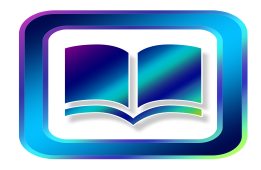 гр.Стралджа-8680, ул.“Пеньо Кабаков“ №1, e-mail: straldja2016@abv.bgИзх.№  11/ 28 .03.2019г.ДО ПРЕДСЕДАТЕЛЯНА ОБЩИНСКИ СЪВЕТГР. СТРАЛДЖАОТНОСНО: Провеждане на Годишно отчетно събрание на 20.03.2019 г.УВАЖАЕМИ ,Г- Н ПРЕДСЕДАТЕЛ,Приложено изпращам:1.Отчет за дейността на НЧ ”Стралджа-2016”-  гр. Стралджа за календарната 2018г.2.Протокол  от Годишно отчетно събрание , проведено на 20.03.2019г.Приложение: Съгласно текста.С уважение:……………Нели Т. Кавалджиева Председател на  НЧ ”Стралджа-2016”,гр. СтралджаО Т Ч Е Т                                                                 ЗАДейността на НЧ ”Стралджа-2016”-  гр. Стралджа, ул. „П. Кабаков”№1, общ. Стралджа, обл. Ямбол, за   2018 годинаПредседател на  читалището  - Нели Тончева Кавалджиева Секретар на  читалището      - нямаІ.  КРАТКА    ХАРАКТЕРИСТИКА   НА  НЧ”Стралджа-2016”:1. Сграда (обща площ, вид и състояние, зрителна зала с бр. места, последни ремонтни дейности) Обща площ: 80 кв.м.Вид и състояние: Към настоящия момент е в добро състояние.2. Библиотека:- брой библиотечни единици - 100- брой регистрирани читатели - 100- брой посещения в библиотеката - 124- брой новопостъпила литература- 1003. Наличие на компютърна и размножителна техника в НЧ /вид, брой/Компютър- 1Размножителна техника- 14. Наличие на интернет връзка в НЧ 	Да.          е-mail: straldja2016@abv.bg5.    Наличие на озвучителна техника и музикални инструменти /вид и брой/ Тонколона с усилвател- 1Гайда- 1Тъпан- 1Гъдулка-1Тамбура-1ІІ.  ОСНОВНИ ДЕЙНОСТИСъбития и инициативи, организирани от НЧ през 2018г. (степен на изпълнение на културния календар на НЧ за изтеклата година)  Съгласно Решение №126/14.12.2016 г. по фирмено дело №34/2016 на Ямболски окръжен съд е регистрирано НЧ „Стралджа-2016” , като юридическо лице с нестопанска цел на основание Закона за народните читалища. 	Прилагам списък на дейностите осъществени от НЧ”Стралджа-2016” за периода януари 2018-декември 2018 година:Месец януари 2018 година :1.На 12.01.2018 година Стралджа направи своя поклон пред Яворов-в исторически музей Стралджа  се състоя възпоминателно тържество послучай 140 години от рождението на поета.Там, пред скромния кът на Яворов, всяка изречена дума предизвика преклонение пред неизмеримия му талант.Поетът на ХХ век Яворов има своето място в Стралджа.2.На 19.01.2018 година-Община Стралджа и НЧ“Стралджа-2016“ отбеляза 140 годишнината от Освобождението на Стралджа.венци и цветя пред паметника на Панайот Хитов в местността Мараш.3.На 19.01.2018 година бабин ден „Бабо, разкажи ми…..“Традиции, които влизат в детската градина-баби и орисници омагьосаха децата.Мероприятието се осъществи с партньорството на баби от клуб „Дълголетие“.          Месец февруари 2018 година            1.На 3.02.2018 и 4.02.2018 година се проведоха традиционните кукерски игри с обхождане по домовете и изпълняване на ритуалът по засяване и благословия на кукерската булка.2.Кукерската група при НЧ“Стралджа-2016“ оглави класирането на XVIII Международен фестивал на кукерските и маскарадни игри „Кукове“-Раковски 2018.Стралджанци  спечелиха журито и многобройната публика с богатството на костюмите, с артистичността и поддържането на традициите.Награда от 400 лева.3.С наздравици и дъжд за берекет премина Празникът на виното и веселието.4.Пищен и красив-така се запомни Общинския кукерски празник в Стралджа.Кукерската група при НЧ“Стралджа-2016“ оглави първото място.5.За Втора поредна година съвместно с Община Стралджа беше пресъздаден Празника Сирни Заговезни.           6.Кукерската група взе участие в празника Заговезни в селата Сушица и Соколица-Община Карлово.7.Кукерландия-Ямбол на 25.02.2018 година.Месец март 2018 година           1.“Баба Марта бързала, мартенички вързала“-посрещане на Баба Марта.          2.Трети март-140 години от Освобождението на България от турско робство-„Ден рожден на свободата“-формация „Слово“ с ръководител Димитър Стоянов на площад Демокрация.Месец април 2018 година 1.Лазаруване в Стралджа с обхождане по домовете.2.Участие в Ученически фолклорен фестивал „Родило се, преродило“- гр.Ямбол, с най-малките танцьори към ФА“Въжички“.Отличени са с Второ място и 60 лв. парична награда.3.Международен ден на детската книга-„Книжке, моя“-ролята на книгата за развитието на децата, разпознаване на герои и епизоди от познати литературни произведения.4.Пъстър, шарен Великден-затвърдяване на представите за пролетните народни обичаи и връзката им с изобразителното творчество.Месец май 2018 година1.“Мараш пее“-Празникът , който обичаме и пазим.Близо 100 самодейци танцуваха на откритата сцена , за да извикат най-топлите и родолюбиви чувства, да предизвикат гордост и възхищение от това, което можем и това, което сме-българи.Специалната награда се връчва на ФА“Въжички“.2.“За нашия език свещен“-24.05.2018 година.Красиви и изпълнени с енергия на сцената танцуваха, грейнали в народни носии най-малките танцьори от ФА“Въжички“3.“Тунджа пее и танцува“-гр.Елхово.За пореден път танцьорите показаха своето майсторство и талант, защитиха достойно името на състава.Журито отсъди Втора награда на Първа възрастова група и Трета награда за втора възрастова група.Месец юни 2018 година  1.Стралджанци отбелязаха паметния Втори юни съвместно с Общината , във възпоменателно тържество пред паметниците на загиналите в парк „Младост“.Ученици от групата за художествено слово към Читалището с ръководител Димитър Стоянов развълнуваха присъстващите с поднесените литературни ескизи „В храма на вечността-за живота и делото на Ботев“.2.Месец юни 2018 година- Благотворителен концерт „С вяра в доброто-обединени за вярата, за храма“- за набиране на средства за ремонт на подова настилка в храм „Архангел-Михаил“-събра в читалището десетки стралджанци, които с готовност дадоха своята лепта.В истинско надиграване се впуснаха танцови колективи на двете читалища.Стралджанци доказаха, че благотворителността е изява на гражданска позиция, израз на солидарност, съпричастие, готовност и помощ.Месец юли 2018 година 1.Брилянтно представяне и нови приятели на ФА „Въжички“ в Охрид, Македония.От 6.07 до 9.07-2018 година се проведе Осми Международен фолклорен фестивал „Охридска огърлица“, в който взеха участие фолклорни състави и клубове от над 20 държави.Сред тях като ярко цвете изпъкна фА „Въжички“, който представи по най-атрактивен начин българските народни танци и спечели публиката.Бурни аплодисменти съпътстваха цялата програма на танцьорите от Стралджа, които дадоха всичко от себе си и доказаха майсторство, талант, родолюбие.За най-професионално изпълнение бяха отличени четири състава-Украйна, Полша, Холандия и България.Под умелото ръководство на хореографа Каньо Канев на сцената се интерпретираха женски народни танци, които представят здравата тракийска връзка с фолклора-една стройна форма , изпълнена с богато съдържание и последвали заслужени аплодисменти.Звуците на българската гайда докоснаха сърцето и душата на много туристи, които се спираха при стралджанската група.Гости и участници в празника извиха кръшни хора.Участието в този фестивал наистина се превърна в събитие, което ще остави трайна следа в паметта на всеки, а ежедневните екскурзии до различни исторически забележителности на Охрид, впечатляващата природа, уникалните гледки дадоха повод за приятни емоции и красиви спомени.2.Летен лагер в Китен-10.07-15.07.2018 година,с втора възрастова група.3.Участие  на ФА“Въжички“ в град Карнобат и златен медал в събора „Песни и танци на мегдана“-21.07.2018 година.Месец август 2018 година 1.Участие на ФА“Въжички“ в поздравителен концерт в село Чарда , послучай  празника на селото ,  богата фолклорна програма.2.Турне в град Китен на ФА „Въжички“ и отлично представяне в XV Международен младежки фестивал Приморско-2018.Месец септември 2018 година 1.Празничен концерт в с.Първенец послучай празника на селото на 29.09.2018 година с участието на ФА „ Въжички“.2.Участие на кукерската група в град Попово на 29.09.2018 година.Месец октомври 2018 година  1.Международен ден на музиката-българската народна музика и още нещо…… 2.Участие на ФА „Въжички“ в празничната програма в с.Зимница, послучай 10 години ансамбъл „Златен клас“ и певческа група „Зорница“-26.10.2018 година.Месец ноември 2018 година 1.“Хей,пътечко ,моя“-участие на деца послучай Деня на народните будители.2.Концертна програма в село Воденичане послучай 90 години от създаване на читалището на 3.11.2018 година.3.Празник на християнското  семейство-пресъздаване на елементи от празника  и запознаване с обичая.Месец декември 2018 година1.Презентация на тема „75 години от края на Втората световна война и ролята на България за спасяване на българските евреи“-проявата е част от мероприятия на министерския съвет, изпълняване от Областна администрация-Ямбол.2.Участие на ФА „Въжички“  в благотворителен концерт „Добротата е сила“3.“Духът на Коледа“-награди за  най-красивите сурвачки и коледни картички.С огромно старание и познаване на традицията  деца и възрастни се включиха в конкурса.След награждаването следва благотворителна разпродажба, като средствата ще бъдат добавени към сумата от концерта „Добротата е сила“.4.Участие на ФА „Въжички“ в Коледен концерт, послучай коледните празници.Членовете на НЧ”Стралджа-2016” наброяват 226.Художествена самодейност /групи и кратко описание/:Към НЧ ”Стралджа-2016”-  гр. Стралджа има създаден ФА”Въжички”, който реализира много дейности и участия, описани по- горе.Участниците се разпределят в три възрастови групи-Първа възрастова група-1-4 клас-Втора възрастова група- 5-7 клас-Трета възрастова група- над 25 годиниКъм НЧ ”Стралджа-2016”-  гр. Стралджа има създадена Кукерска група, която реализира много дейности и участия, описани по- горе.Към НЧ ”Стралджа-2016”-  гр. Стралджа има създадена Театрална формация с ръководител Димитър Стоянов.Други разкрити форми    /Вид и кратко описание-няма Участие и изява в местни, регионални, национални и/или международни фестивали и конкурси през последната година.- Съвместно с общината участие в организирането и провеждането на събора „ Мараш пее” .- Участие на Танцов състав при НЧ”Стралджа-2016” в откриването на събора „Мараш пее” и в конкурсната програма.Участници-57-танцьори, певици и инструменталисти.Отличени с Голяма награда. - Участие на Танцовия състав във фолклорния фестивал „ Тунджа пее и танцува”-2018 , град Елхово- втора и трета възрастова група.Отличени с второ и трето място и парични награди.-Участие на ФА „Въжички“ в VIII международен фолклорен фестивал „Охридска огърлица“-Македония.-Участие на ФА“Въжички“  в XV Международен младежки  фестивал „Приморско-2018“- Участие на Танцовия състав във фолклорния събор „ Песни и танци на кабата край касабата”-2018, град Карнобат. Участници 25, Диплом и златен медал. -  ІІІ.    ОРГАНИЗАЦИОНЕН   ОПИТ  НА  НЧИзготвени проекти:- няма Реализирани проекти :-няма Действащи проекти :-няма Съвместни проекти с др. организации : -няма Участие на работещите в  НЧ  в обучения през последната  година: -няма Опит на  НЧ в предоставяне на административни, информационни и консултантски услуги на населението/посочи вида на услугите/ :-няма ІV.   ФИНАНСИРАНЕПриходи от наеми , ренти, в това число от земеделска земя.               -няма „Начално салдо-4040.00 лв Наличност към момента- 4 586лв.V.   СУБСИДИЯДържавна субсидия /размер/  -няма 2. Общинска субсидия /размер/ -33 600 лв.Субсидирани бройки в  НЧ  -няма   През 2018 г.  участва във :
I . Финансирането на Читалището е както следва:
    1. Приходи от участия-3 125лв;
    2. Приходи от спонсори – 1 200лв;
    3. Членски внос – 360 лв.
II . Разходването на средствата е както следва:
    1.Банкови държавни  такси – 719 лв;
    2.Носии за участниците -9 470 лв;
    3.Р-ди за нощувки,храна и почерпка на самодейците -9 361 лв;4.Разходи за командировки – 150 лв;5.Разходи за материали и услуги- 2 781лв6.Разходи за извършени услуги по Граждански договори и внесени осигуровки – 15 257;
   Крайно салдо към 21.12.2018г.в банката -  4 587лв.
Крайно салдо към 21.12.2018г.в касата -  0.00 лв.
Всичко налични средства към 31.12.2018г-  4 587лв.Изготвил: Нели Тончева Кавалджиева  Председател  на НЧ ”Стралджа-2016”,гр. Стралджа, ул. „П. Кабаков”№1, общ. Стралджа, обл. ЯмболПриложение : Отчет за приходите и разходите за 2018годинаПриложение : Отчет за приходите и разходите за 2018годинаПриложение : Отчет за приходите и разходите за 2018годинаПриложение : Отчет за приходите и разходите за 2018годинаПриложение : Отчет за приходите и разходите за 2018годинаПриложение : Отчет за приходите и разходите за 2018годинаОтчет
 за приходите и разходите за 2018 г.Отчет
 за приходите и разходите за 2018 г.Отчет
 за приходите и разходите за 2018 г.Отчет
 за приходите и разходите за 2018 г.Отчет
 за приходите и разходите за 2018 г.ПриходиПриходиРазходиРазходиРазходиначално салдо4 040в това числов това числодругисубсидия33 600банкови таксибанкови такси329приходи от
 участие3 125държавни таксидържавни такси390дарение1 200носииносии9470членски внос360командировкикомандировки150разходи за самодейците за празници по култ.календар,командировки и нощувки разходи за самодейците за празници по култ.календар,командировки и нощувки 9361Разходи за извършени услуги по Граждански договори и внесени осигуровкиРазходи за извършени услуги по Граждански договори и внесени осигуровки15257Разходи за материали и услугиРазходи за материали и услуги2781общо:42 325общо:общо:37 738КРАЙНО САЛДО: 4 587 леваКРАЙНО САЛДО: 4 587 леваКРАЙНО САЛДО: 4 587 леваКРАЙНО САЛДО: 4 587 леваКРАЙНО САЛДО: 4 587 лева